Publicado en  el 04/11/2014 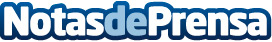 El XVII Congreso del Voluntariado se celebra en Palma a finales de noviembrePalma de Mallorca acogerá los días   27,28 y 29 de noviembre, el XVII Congreso del Voluntariado. Este año, el lema del encuentro será “Transformando realidades”, a propósito de la motivación principal que comparten las personas que dedican su tiempo al voluntariado.Datos de contacto:Nota de prensa publicada en: https://www.notasdeprensa.es/el-xvii-congreso-del-voluntariado-se-celebra_1 Categorias: Solidaridad y cooperación http://www.notasdeprensa.es